от 12 июля  2024 года        №    225                                    В соответствии с Федеральным законом от 10 июля 2023 г. № 286-ФЗ «О внесении изменений в отдельные законодательные акты Российской Федерации», Указом Президента РФ от 25 января 2024 г. № 71 «О внесении изменений в некоторые акты Президента Российской Федерации», Совет депутатов Красноозерного сельского поселения Приозерского муниципального района Ленинградской области РЕШИЛ:1. Внести в Положение о комиссии по соблюдению требований к служебному поведению главы администрации муниципального образования Красноозерное сельское поселение муниципального образования Приозерский муниципальный район Ленинградской области и урегулированию конфликтов интересов, утвержденное решением Совета депутатов муниципального образования Красноозерное сельское поселение муниципального образования Приозерский муниципальный район Ленинградской области от 31 марта 2022 г. № 129 (далее – Положение), следующие изменения:1) пункт 3 Положения изложить в следующей редакции:«3. Основной задачей Комиссий является содействие:а) в обеспечении соблюдения главой администрации муниципального образования Красноозерное сельское поселение муниципального образования Приозерский муниципальный район Ленинградской области (далее – глава администрации) ограничений и запретов, требований о предотвращении или об урегулировании конфликта интересов, исполнения обязанностей, установленных Федеральным законом от 25.12.2008 № 273-ФЗ «О противодействии коррупции», другими федеральными законами в целях противодействия коррупции (далее - требования к служебному поведению и (или) требования об урегулировании конфликта интересов);б) в осуществлении в органах местного самоуправления муниципального образования Красноозерное сельское поселение муниципального образования Приозерский муниципальный район Ленинградской области мер по предупреждению коррупции.»;2) пункт 12 Положения дополнить подпунктом «е» следующего содержания:«е) уведомление главы администрации о возникновении не зависящих от него обстоятельств, препятствующих соблюдению требований к служебному поведению и (или) требований об урегулировании конфликта интересов.»;3) пункт 16 Положения изложить в следующей редакции:«16. Уведомления, указанные в абзаце третьем подпункта «б» и подпункте «е» пункта 12 настоящего Положения, рассматриваются Комиссией, которая осуществляет подготовку мотивированных заключений по результатам рассмотрения уведомлений.»;4) в пункте 16.1 Положения слова «подпункте «г» пункта 12» заменить словами «подпунктах «г» и «е» пункта 12»;5) в пункте 16.2 Положения:а) подпункт «а» изложить в следующей редакции:«а) информацию, изложенную в обращениях или уведомлениях, указанных в абзацах третьем и четвертом подпункта «б» и подпунктах «г» и «е» пункта 12 настоящего Положения;»б) подпункт «в» изложить в следующей редакции:«в) мотивированный вывод по результатам предварительного рассмотрения обращений и уведомлений, указанных в абзацах третьем и четвертом подпункта «б», подпунктах «г» и «е» пункта 12 настоящего Положения, а также рекомендации для принятия одного из решений в соответствии с пунктами 20.2 - 20.4, 20.6 настоящего Положения или иного решения.»;6) пункт 17.2 Положения изложить в следующей редакции:«17.2. Уведомления, указанные в подпунктах «г» и «е» пункта 12 настоящего Положения, как правило, рассматриваются на очередном (плановом) заседании Комиссии.»;7) в пункте 18 Положения слова «подпунктом «б» пункта 12» заменить словами «подпунктами «б» и «е» пункта 12»;8) в подпункте «а» пункта 18.1 Положения слова «подпунктом «б» пункта 12» заменить словами «подпунктами «б» и «е» пункта 12»;9) Положение дополнить пунктом 20.6 следующего содержания:«20.6.  По итогам рассмотрения вопроса, указанного в подпункте «е» пункта 12 настоящего Положения, Комиссия принимает одно из следующих решений:а) признать наличие причинно-следственной связи между возникновением не зависящих от главы администрации обстоятельств и невозможностью соблюдения им требований к служебному поведению и (или) требований об урегулировании конфликта интересов;б) признать отсутствие причинно-следственной связи между возникновением не зависящих от главы администрации обстоятельств и невозможностью соблюдения им требований к служебному поведению и (или) требований об урегулировании конфликта интересов.»;10) пункт 21 Положения изложить в следующей редакции:«21. По итогам рассмотрения вопросов, указанных в подпунктах «а», «б», «г», «д» и «е» пункта 12 настоящего Положения, и при наличии к тому оснований Комиссия может принять иное решение, чем это предусмотрено пунктами 20-20.6 настоящего Положения. Основания и мотивы принятия такого решения должны быть отражены в протоколе заседания Комиссии.».2. Настоящее решение подлежит официальному опубликованию в сетевом издании «Леноблинформ» и размещению на официальном сайте муниципального образования Красноозерное сельское поселение муниципального образования Приозерский муниципальный район Ленинградской области http://krasnoozernoe.ru/.          3.   Решение вступает в силу с момента его официального опубликования.          4.   Контроль за исполнением настоящего решения возлагаю на себя.Глава  Красноозерного СП                                                МН-М. И. Каппушев            Исп. Залевская И.С..., тел. 8(813-79)67-516Разослано: дело – 2, прокуратура-1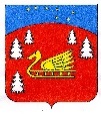 Совет депутатов Красноозерного сельского поселения Приозерского муниципального района Ленинградской области.О внесении изменений в Положение о комиссии по соблюдению требований к служебному поведению главы администрации муниципального образования Красноозерное сельское поселение муниципального образования Приозерский муниципальный район Ленинградской области и урегулированию конфликтов интересов, утвержденное решением Совета депутатов муниципального образования Красноозерное сельское поселение муниципального образования Приозерский муниципальный район Ленинградской области от 31 марта 2022 г. № 129